1/ NAJDI SPRÁVNÉ POKRAČOVÍNÍ VĚTY.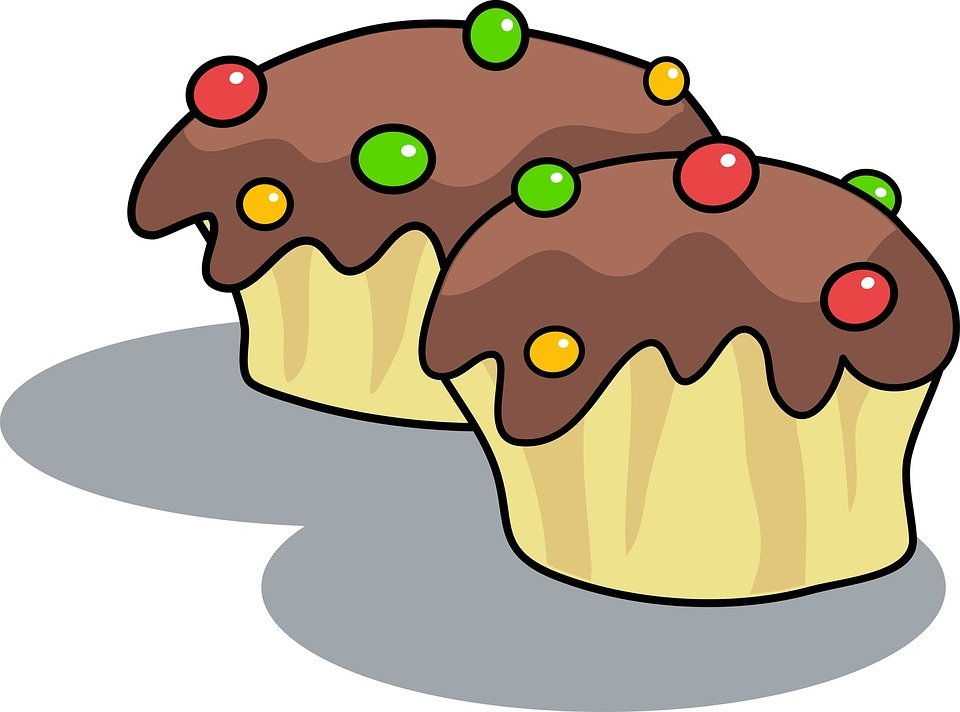 BÁRA  PIJE  				ČELO.PEPU  BOLÍ					KOLÁČ. OLA  PEČE					OČI.OTA  LEPÍ					ČAJ.KÁČU  BOLÍ				PAPÍR.2/ NAJDI SLOVA, KTERÁ PATŘÍ K SOBĚ.BOB  A					KRÁLOVNAJÁJA  A					KÁČA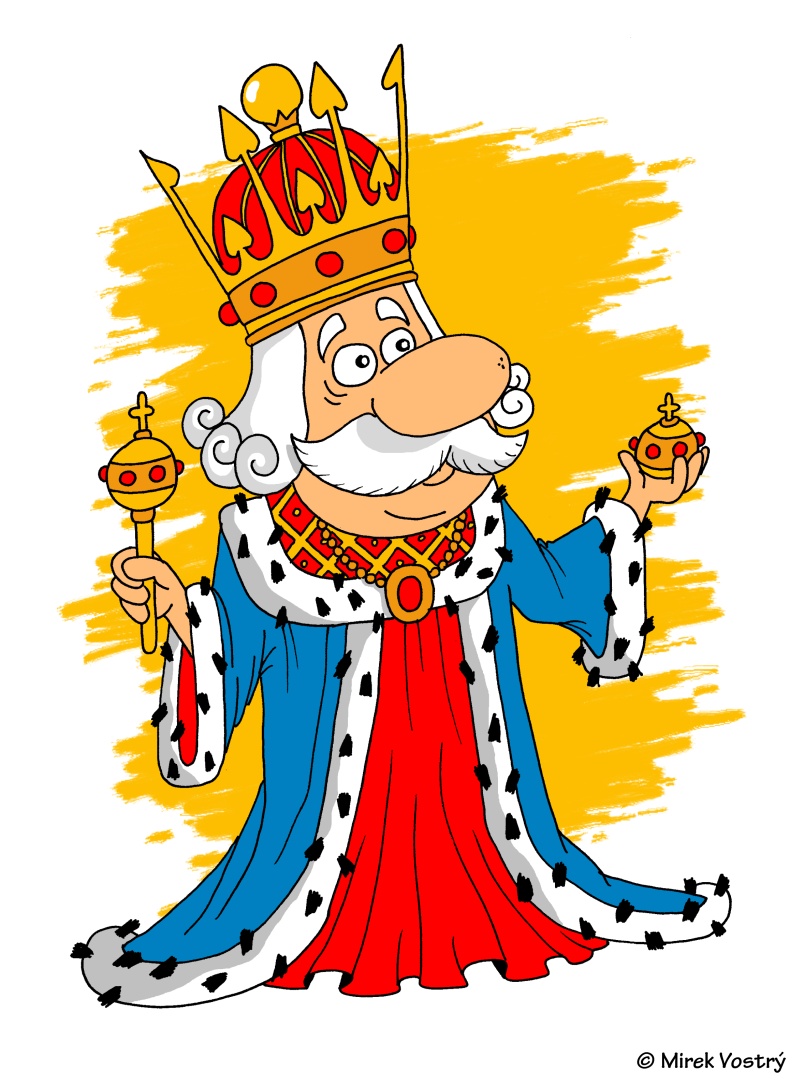 KRÁL  A				PÁJAČERT  A 				BOBEK3/ PŘEPIŠOLA   PEČE   KOLÁČ.ČERT   A   KÁČA.BÁRA   PIJE   ČAJ.JÁJA   A   PÁJA.